OŚWIADCZENIE RODZICA / OPIEKUNA PRAWNEGO*Niniejszym, ja niżej podpisana(y) ……………………………………………………………………………………………………………….,zamieszkała(y) w ………………………………………..………………………………………………………………………………………………,posiadająca(y) nr PESEL ………………………………………………………………………………………………………….…………………..oświadczam, że jestem rodzicem/opiekunem prawnym* dziecka, którego dane zostały podane w oświadczeniu oraz oświadczam, że wyrażam zgodę na udział w/w dziecka w zajęciach 
Brazylijskiego Jiu Jitsu organizowanych przez Klub Sportowy PRETORIAN Gorzów Wlkp.Oświadczam, że przyjmuję do wiadomości, że Klub Sportowy PRETORIAN Gorzów Wlkp. pobiera od uczestników zajęć co miesięczną składkę członkowską. Składka opłacana jest z góry do 10. każdego miesiąca. Oświadczam, że mam świadomość, że w trakcie prowadzonych zajęć istnieje ryzyko odniesienie kontuzji i w razie jej wystąpienia nie będę dochodziła(ł) odszkodowania ani zadośćuczynienia od Klubu Sportowego PRETORIAN Gorzów Wlkp., a także od osób prowadzących zajęcia. Jednocześnie przyjmuję do wiadomości, że Klub Sportowy PRETORIAN Gorzów Wlkp. zapewnia uczestnikom zajęć obowiązkowe ubezpieczenie NW 
(od nieszczęśliwych wypadków) opłacane jednorazowo z chwilą rozpoczęcia treningów. Oświadczam, że wyrażam zgodę na przeprowadzenie wszelkich niezbędnych zabiegów w stanach zagrażających zdrowiu lub życiu dziecka. Oświadczam, że u w/w dziecka nie występują jakiekolwiek przeciwwskazania, w tym przeciwwskazania medyczne do udziału w amatorskich zajęciach sportów walki (bez udziału w zawodach) na co posiada on stosowne zaświadczenie lekarza.Oświadczam, że wyrażam zgodę na przetwarzanie dobrowolnie podanych o oświadczeniu danych osobowych przez Klub Sportowy PRETORIAN Gorzów Wlkp., zarówno moich jak i dziecka (w tym danych o stanie zdrowia dziecka) w celu realizacji procesu przeprowadzenia zajęć.Oświadczam, że wyrażam zgodę na nieodpłatne utrwalanie wizerunku dziecka i nieodpłatne wykorzystanie ich w materiałach informacyjnych i promocyjnych Klubu Sportowego PRETORIAN Gorzów Wlkp., w tym w szczególności do zamieszczania ich na stronach internetowych klubu, a także w mediach społecznościowych. Powyższa zgoda dotyczy także rozpowszechniania wizerunku dziecka w sposób niekomercyjnym, w dowolnym formacie we wszystkich mediach, bez ograniczenia terytorialnego jak i czasowego.Oświadczam się, że zapoznałam(em) się z przysługującym mi prawem do wglądu, poprawiania, zmiany, uzupełniania,  uaktualniania, sprostowania, usunięcia a także cofnięcia zgody na przetwarzanie danych.Oświadczam, że wiem, iż podanie danych wymaganych w tym oświadczeniu jest dobrowolne, ale odmowa ich podania równoznaczna jest z brakiem możliwości uczestnictwa dziecka w zajęciach prowadzonych przez Klub Sportowy PRETORIAN Gorzów Wlkp.KLAUZULA INFORMACYJNA DOTYCZĄCA OCHRONY DANYCH OSOBOWYCH.Na mocy rozporządzenia Parlamentu Europejskiego i Rady (UE) 2016/679 z dnia 27 kwietnia 2016 w sprawie ochrony osób fizycznych w związku z przetwarzaniem danych osobowych i w sprawie swobodnego przepływu takich danych informujemy, że:1. Administratorem Państwa danych osobowych jest:Klub Sportowy PRETORIAN Gorzów Wlkp. z siedzibą w Gorzowie Wlkp., przy ul. Marcinkowskiego 66, zarejestrowany w ewidencji stowarzyszeń kultury fizycznej nieprowadzących działalności gospodarczej . Jako administrator danych Klub Sportowy PRETORIAN Gorzów Wlkp., jest odpowiedzialny za wykorzystywanie tych danych w sposób bezpieczny, zgodny z umową lub udzieloną zgodą oraz przepisami prawa. W celu realizacji tego założenia Klub Sportowy PRETORIAN Gorzów Wlkp. podjął niezbędne środki organizacyjne i techniczne, aby Państwa dane były bezpieczne. W sprawach dotyczących Państwa danych osobowych mogą Państwo kontaktować się z administratorem za pośrednictwem poczty elektronicznej pisząc na adres: pretoriagorzow@gmail.com.2. Cel przetwarzania danych osobowych:Klub Sportowy PRETORIAN Gorzów Wlkp., przetwarza dane osobowe w celach:- statutowych,- wypełniania obowiązków prawnych,- realizacji umów zawartych z partnerami klubu,- promocyjnych i informacyjnych,- w pozostałych wypadkach w zakresie i celu określonym we wcześniej udzielonej zgodzie.3. Jakie dane są przetwarzane:Klub Sportowy PRETORIAN Gorzów Wlkp., przyjął zasadę minimalizowania przetwarzanych danych, tzn. że nie przetwarza danych, które są zbędne do prowadzenia działalności klubu i pracy na rzecz jego członków.Przetwarzamy przede wszystkim dane związane z przynależnością do klubu oraz zawarte w deklaracjach członkowskich oraz oświadczeniach tj.:- imię i nazwisko dziecka/członka klubu a także rodzica/opiekuna prawnego dziecka,- data urodzenia dziecka/członka klubu, - dane kontaktowe do rodzica/rodziców lub opiekuna prawnego/opiekunów prawnych dziecka będącego członkiem klubu,- adres zamieszkania rodzica/rodziców lub opiekuna prawnego/opiekunów prawnych dziecka będącego członkiem klubu,- nr PESEL rodzica/rodziców lub opiekuna prawnego/opiekunów prawnych dziecka będącego członkiem klubu.Do realizacji celów zawartych w pkt. 2 wykorzystujemy także dane wizerunkowe członków i zawodników klubu, a także kadry trenerskiej, pracowników i współpracowników w formie fotografii analogowej, cyfrowej, zapisów video oraz publikujemy je w internetowych serwisach klubu oraz wydawnictwach tradycyjnych, w tym w mediach.Powyżej wymienione dane są podawane dobrowolnie, są jednak niezbędne do uzyskania i zachowania członkostwa w klubie. Żądania ograniczenia przetwarzania danych osobowych lub ich usunięcia jest równoznaczne z rezygnacją z uczestniczenia w zajęciach prowadzonych przez Klub Sportowy PRETORIAN Gorzów Wlkp.Jeżeli będą wymagać tego przepisy prawa np. dotyczące ochrony zdrowia, bezpieczeństwa, ubezpieczeniowe, finansowe i rachunkowe, związane ze stosunkiem pracy 
Klub Sportowy PRETORIAN Gorzów Wlkp. może wymagać innych niezbędnych danych.4. Podstawą prawną przetwarzania danych pozyskanych za zgodą, których dane dotyczą jest art.6 ust. 1a RODO.  W przypadku przetwarzania danych osobowych niezbędnych do wykonania umowy, w której stroną jest osoba, której dane są przetwarzane podstawę prawną stanowi art.6 ust. 1b RODO. W przypadku przetwarzania danych osobowych, którego podstawę stanowi zobowiązanie prawne klubu podstawą prawną przetwarzania danych jest art.6 ust.1c RODO. Jeżeli przetwarzanie danych jest niezbędne do zachowania uprawnionego interesu klubu lub osoby trzeciej oraz jeśli interesy, podstawowe prawa i wolności osoby, której dotyczą przetwarzane dane, nie przewyższają interesu wymienionego w pierwszej kolejności wtedy podstawę do przetwarzania danych stanowi art.6 ust.1f RODO.5. Komu mogą być przekazane dane:W związku z przetwarzaniem danych w celach określonych w pkt. 2 Państwa dane mogą być przekazywane:- organom administracji państwowej i samorządowej,- podmiotom wykonującym zadania publiczne lub działającym na zlecenie organów władzy publicznej w zakresie i celach wynikających z powszechnie obowiązujących przepisów prawa,- organizacjom sportowym, w tym klubom, związkom okręgowym i krajowym,- podmiotom obsługującym klubowe systemy informatyczne.Państwa dane nie będą przekazywane tzw. państwom trzecim spoza UE/Europejskiego Obszaru Gospodarczego.6. Jak długo przetwarzane będą dane:Państwa dane są przetwarzane i przechowywane przez okres niezbędny do realizacji celów określonych w pkt. 2, a po tym okresie, przez czasy wymagany przez przepisy powszechnie obowiązującego prawa. Dane będą przechowywane dopóty, dopóki nie zostanie zgłoszony sprzeciw wobec ich przechowywania. W razie zgłoszenia sprzeciwu dane będą przechowywane przez okres przedawnienia roszczeń.7. Zautomatyzowane podejmowanie decyzji - profilowanie:Państwa dane mogą być przetwarzane w sposób zautomatyzowany i nie będą profilowane.8. Prawo sprzeciwu (art.21 RODO)Sprzeciw może być wniesiony w każdym momencie jeśli podstawą wykorzystania danych jest nasz prawnie uzasadniony interes lub interes publiczny. W tym wypadku nie będziemy już mogli przetwarzać Państwa danych na tej podstawie, chyba że wykażemy, że istnieją prawnie uzasadnione podstawy do przetwarzania danych nadrzędne wobec Państwa interesów, praw i wolności lub podstawy do ustalenie, dochodzenia i obrony roszczeń.9. Prawo do informacji (art.15 RODO)W każdej chwili mogą Państwo uzyskać informację o tym jakie kategorie danych przetwarzamy oraz w jakich celach to robimy. Mogą Państwo żądać o Administratora bezpłatnej kopii swoich danych.10. Prawo do sprostowania (art.16 RODO)W przypadku gdy Państwa dane są nieaktualne, niepełne lub nieprawidłowe przysługuje Państwu prawo dokonania sprostowania i korekty danych.11. Prawo do usunięcia danych (art.17 RODO)To tzw. prawo bycia zapomnianym przysługuje Państwu gdy:- dane nie są już niezbędne dla celów, dla których były zebrane lub w inny sposób przetwarzane,- osoba, której dane dotyczą wniosła sprzeciw wobec przetwarzania danych,- jeśli podstawą przetwarzania danych jest zgoda osoby, której dane dotyczą a zgoda ta została cofnięta i nie ma innej podstawy prawnej uzasadniającej przetwarzanie danych,- jeśli dane osobowe są przetwarzane niezgodnie z prawem,- dane muszą być usunięte w celu realizacji obowiązku wynikającego z przepisów prawa.12. Prawo do ograniczenia przetwarzania danych (art.18 RODO)To uprawnienie mogą Państwo zrealizować w sytuacji kwestionowania poprawności przetwarzanych danych, przetwarzania niezgodnego z prawem, odmowy przez Państwa usunięcia danych, a w zamian ich ograniczenia, gdy cel przetwarzania przestaje istnieć lub gdy złożyliście sprzeciw wobec przetwarzania danych zgodnie z art.21 ust.1 a nie ustalono jeszcze czy uprawniony interes klubu przewyższa Państwa interesy.13. Prawo do przenoszenia danych (art. 20 RODO)Macie Państwo prawo do przeniesienia swoich danych w powszechnie stosowanej formie do innej jednostki.14. Prawo do wniesienia skargi do organu nadzorczego PUODO.Przysługuje Państwu prawo do wniesienia skargi do organu nadzoru jeśli uważacie, że w przypadku przetwarzania Państwa danych doszło do naruszenia przepisów dotyczących przetwarzania tychże danych.15. Prawo cofnięcia zgody (art. 7.3 RODO)Jeżeli przetwarzanie danych odbywa się na podstawie wyrażonej wcześniej zgody, przysługuje Państwu uprawnienie do cofnięcia tejże zgody. Zgodę można cofnąć w dowolnym momencie. Cofnięcie zgody nie ma jednak wpływu na przetwarzanie dokonane przed wycofaniem zgody.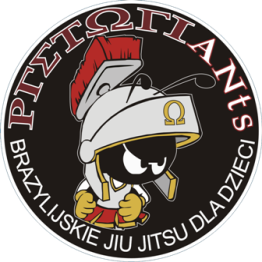 Imię i nazwisko dziecka:Imię i nazwisko dziecka:…………………………………………………………………..…………………………………………………………………..Data urodzenia dziecka:Data urodzenia dziecka:…………………………………………………………………..…………………………………………………………………..Telefon kontaktowy do opiekuna:Telefon kontaktowy do opiekuna:…………………………………………………………………..NR KONTA BANKOWEGO: 
05 1940 1076 3030 5164 0000 0000
TYTUŁ WPŁATY: składka członkowska, miesiąc, imię i nazwisko dzieckaNR KONTA BANKOWEGO: 
05 1940 1076 3030 5164 0000 0000
TYTUŁ WPŁATY: składka członkowska, miesiąc, imię i nazwisko dziecka………………………………………………………………………………………………………………..DATA I CZYTELNY PODPIS RODZICA / OPIEKUNA PRAWNEGO………………………………………………………………………………………………………………..DATA I CZYTELNY PODPIS RODZICA / OPIEKUNA PRAWNEGO